Lernzielkontrolle
der Ausbildung in beruflicher Praxis(Hilfsmittel zum Bildungsbericht gemäss BiVo, Art. 12)Gussformer/in EFZ DauerformObligatorische Praktika gemäss BIVODie Praktikas müssen bis Ende 2. Lehrjahr abgeschlossen sein.Bitte den Praktika Berichte unaufgefordert an den GVS z.H. Kommission B&Q sendenBemerkungen…………………………………………………………………………………………………..…………………………………………………………………………………………………..Erklärungen zur Handhabung der Lernzielkontrolle auf Seite 6Fachkompetenz 1.2.1 Details siehe Kapitel 4 Bildungsplan Fachkompetenz 1.2.1 Details siehe Kapitel 4 Bildungsplan Erklärungen zur Handhabung der Lernzielkontrolle:Die Lernzielkontrolle ist ein Hilfsmittel, um den Lernfortschritt der betrieblichen Ausbildung festzuhalten. Sie ergänzt den obligatorischen Bildungsbericht gemäss BiVo, Art. 14.

Hinweis zum Bildungsbericht: Das Schweizerische Dienstleistungszentrum für Berufsbildung, Berufs-, Studien- und Laufbahnberatung SDBB bietet ein Formular für den Bildungsbericht an. Es kann unter folgendem Link bezogen werden: http://lv.berufsbildung.ch
Die Lernzielkontrolle ist auf die Struktur und den Inhalt des Bildungsplans abgestimmt. Zur Vereinfachung sind die Nummern der Leistungsziele aufgeführt.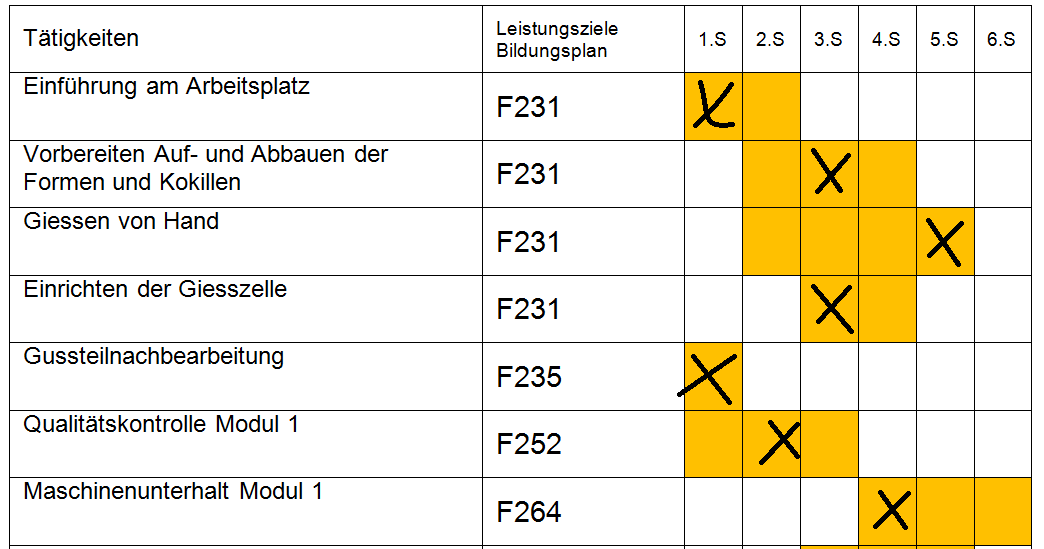 	Der Lernfortschritt kann in der Tabelle durch Markieren des entsprechenden Feldes dokumentiert werden. Die farbig hinterlegten Felder entsprechen den Angaben zur Durchführung und Zielerreichung im Bildungsplan und sind Richtgrössen. Im Beispiel sehen sie, dass einzelne Ziel vorgezogen, oder zurück geschoben wurden.
Die Berufsbildnerin oder der Berufsbildner entscheidet, wer für das Ausfüllen der Lernzielkontrolle verantwortlich ist und wie das Formular während der Lehrzeit aufzubewahren ist. Die Lernzielkontrolle kann z.B. auch durch die lernende Person selber nachgeführt werden.
Die Berufsbildnerin oder der Berufsbildner bespricht die Lernzielkontrolle nach jedem Semester mit der lernenden Person. Beide bestätigen das Semestergespräch mit Unterschrift auf der ersten Seite der Lernkontrolle. FirmenlogoAdresse LehrbetriebLernende Person:Name:Lernende Person:Vorname:Lernende Person:Lehrvertrag:von / bis:Lehrvertrag:Abteilung:Lehrvertrag:Berufsbildner:Name:Semesterbesprechungen:Semesterbesprechungen:DatumVisum
Berufsbildner/inVisum
Lernende/rFührung einer Lerndokumentation1. Lehrjahr1. Semesterja      nein 1. Lehrjahr2. Semesterja      nein 2. Lehrjahr3. Semesterja      nein 2. Lehrjahr4. Semesterja      nein 3. Lehrjahr5. Semesterja      nein 3. Lehrjahr6. Semesterja      nein Praktika Betrieb von bisUnterschriftGiessen verlorene FormWerkzeubauTätigkeitenLeistungsziele Bildungsplan1.S2.S3.S4.S5.S6.SEinführung am ArbeitsplatzVorbereiten Auf- und Abbauen der Formen und KokillenF121Giessen von HandF124Einrichten der GiesszelleF121GussteilnachbearbeitungF125Qualitätskontrolle Modul 1F141Maschinenunterhalt Modul 1F152Mechanische Grundausbildung Praktikum Werkzeugbau2.4TätigkeitenLeistungsziele Bildungsplan1.S2.S3.S4.S5.S6.SProgrammieren der GiessmaschineF121Selbstständiges Aufbauen und AnfahrenF121Praktikum Sandguss2.4Kennen lernen der FabrikationsunterlagenF111Schmelztechnik, Schmelzanalyse und BehandlungF123Handlinggeräte AutomationF121Mithilfe bei der Durchführung von GiessversuchenF124Erstellen und optimieren eines SprühprogrammsF121ProduktionsgiessenF124Prozessfehleranalyse Modul 1F141QualitätssicherungF141BemusterungenF141Zugproben vorbereiten und durchführen von ZugversuchenF141Gefügeproben und Schliffe vorbereitenF141Selbstständiges Durchführen von mikroskopischen ReihenuntersuchungenF141NachbearbeitungsprozessF125Mithilfe beim Festlegen von Angusskanal, Anschnitt, Speisern und EntlüftungenF121Mithilfe bei der Berechnung der MaschinengrösseF121TätigkeitenLeistungsziele Bildungsplan1.S2.S3.S4.S5.S6.SMithilfe beim Erstellen des TemperierkonzeptesF121Selbstständiges Aufbauen und AnfahrenF124Prüfungs-VorbereitungMethodenkompetenzen 1.2.2Sozial- und Selbstkompetenzen1.2.31. Wirtschaftliches Denken und Handeln1. Teamfähigkeit und Konfliktfähigkeit2. Systematisches Arbeiten2. Lernfähigkeit und Umgang mit Wandel3. Kommunikation und Präsentation3. Umgangsformen1. Lehrjahr1. Lehrjahr1. Lehrjahr1. Lehrjahr1. Lehrjahr1. Lehrjahr1. Lehrjahr1. Lehrjahr2. Lehrjahr2. Lehrjahr2. Lehrjahr2. Lehrjahr2. Lehrjahr2. Lehrjahr2. Lehrjahr2. Lehrjahr1. Sem.1. Sem.1. Sem.1. Sem.2. Sem.2. Sem.2. Sem.2. Sem.3. Sem.3. Sem.3. Sem.3. Sem.4. Sem.4. Sem.4. Sem.4. Sem.übertroffenerfülltknapp erfülltnicht erfülltübertroffenerfülltknapp erfülltnicht erfülltübertroffenerfülltknapp erfülltnicht erfülltübertroffenerfülltknapp erfülltnicht erfülltFachkompetenzenMethodenkompetenzenSozialkompetenzenBemerkungen zur BewertungZielvereinbarungenMethodenkompetenzen 1.2.2Sozial- und Selbstkompetenzen1.2.31. Wirtschaftliches Denken und Handeln1. Teamfähigkeit und Konfliktfähigkeit2. Systematisches Arbeiten2. Lernfähigkeit und Umgang mit Wandel3. Kommunikation und Präsentation3. Umgangsformen3. Lehrjahr3. Lehrjahr3. Lehrjahr3. Lehrjahr3. Lehrjahr3. Lehrjahr3. Lehrjahr3. Lehrjahr5. Sem.5. Sem.5. Sem.5. Sem.6. Sem.6. Sem.6. Sem.6. Sem.übertroffenerfülltknapp erfülltnicht erfülltübertroffenerfülltknapp erfülltnicht erfülltFachkompetenzenMethodenkompetenzenSozialkompetenzenBemerkungen zur BewertungZielvereinbarungen